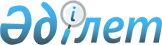 О внесении изменения в решение маслихата от 11 ноября 2013 года № 158 "Об утверждении Правил оказания социальной помощи, установления размеров и определения перечня отдельных категорий нуждающихся граждан"
					
			Утративший силу
			
			
		
					Решение маслихата Наурзумского района Костанайской области от 24 декабря 2014 года № 265. Зарегистрировано Департаментом юстиции Костанайской области 19 января 2015 года № 5319. Утратило силу решением маслихата Наурзумского района Костанайской области от 9 сентября 2020 года № 386.
      Сноска. Утратило силу решением маслихата Наурзумского района Костанайской области от 09.09.2020 № 386 (вводится в действие по истечении десяти календарных дней после дня его первого официального опубликования).
      В соответствии с пунктом 2-3 статьи 6 Закона Республики Казахстан от 23 января 2001 года "О местном государственном управлении и самоуправлении в Республике Казахстан", постановлением Правительства Республики Казахстан от 21 мая 2013 года № 504 "Об утверждении Типовых правил оказания социальной помощи, установления размеров и определения перечня отдельных категорий нуждающихся граждан" Наурзумский районный маслихат РЕШИЛ:
      1. Внести в решение маслихата от 11 ноября 2013 года № 158 "Об утверждении Правил оказания социальной помощи, установления размеров и определения перечня отдельных категорий нуждающихся граждан" (зарегистрировано в Реестре государственной регистрации нормативных правовых актов № 4327, опубликовано от 11 декабря 2013 года в газете "Науырзым тынысы") следующее изменение:
      в Правилах оказания социальной помощи, установления размеров и определения перечня отдельных категорий нуждающихся граждан, утвержденным указанным решением:
      подпункт 8 пункта 7 изложить в новой редакции:
      "8) участникам и инвалидам Великой Отечественной войны, в размере 150000 (сто пятьдесят тысяч) тенге;".
      2. Настоящее решение вводится в действие по истечении десяти календарных дней после дня его первого официального опубликования и распространяет свое действие на отношения, возникшие с 1 января 2015 года.
					© 2012. РГП на ПХВ «Институт законодательства и правовой информации Республики Казахстан» Министерства юстиции Республики Казахстан
				
Председатель сессии
М. Ихтиляпов
Секретаря районного маслихата
З. Алдажуманова